Изменения с 2019 года в отношении применения кадастровой стоимости объектов капитального строительстваМежрайонная ИФНС России № 3 по Архангельской области и Ненецкому автономному округу сообщает, что ключевые изменения связаны с поправками, внесенными Федеральным законом от 03.08.2018 № 334-ФЗ в п.2 ст.375 и п.15 ст. 378.2 НК РФ, а именно: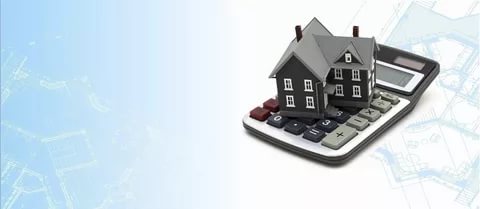 В качестве налоговой базы может применяться только кадастровая стоимость, указанная в едином государственном реестре недвижимости (далее – ЕГРН);Изменение кадастровой стоимости вследствие изменения качественных и (или) количественных характеристик объекта налогообложения (уточнения площади, назначения и т.п.) теперь учитывается со дня внесения в ЕГРН сведений, являющихся основанием для определения кадастровой стоимости (а не со следующего налогового периода, как было ранее);В случае установления начиная с 01.01.2019 рыночной стоимости объекта по решению комиссии при управлении Росреестра или по решению суда сведения о вновь установленной кадастровой стоимости, внесенные в ЕГРН, учитываются начиная с даты начала применения оспоренной кадастровой стоимости (а не с 1 января года подачи заявления об оспаривании кадастровой стоимости, как было до 2019 года);В случае изменения кадастровой стоимости вследствие исправления технической ошибки в сведениях ЕГРН, а также уменьшения кадастровой стоимости в связи  с исправлением ошибок, допущенных при ее определении, пересмотром кадастровой стоимости по решению комиссии или суда из-за недостоверности сведений, использованных при ее определении, сведения об измененной кадастровой стоимости, внесенные в ЕГРН,  учитываются с даты начала применения для целей налогообложения сведений об изменяемой кадастровой стоимости. 